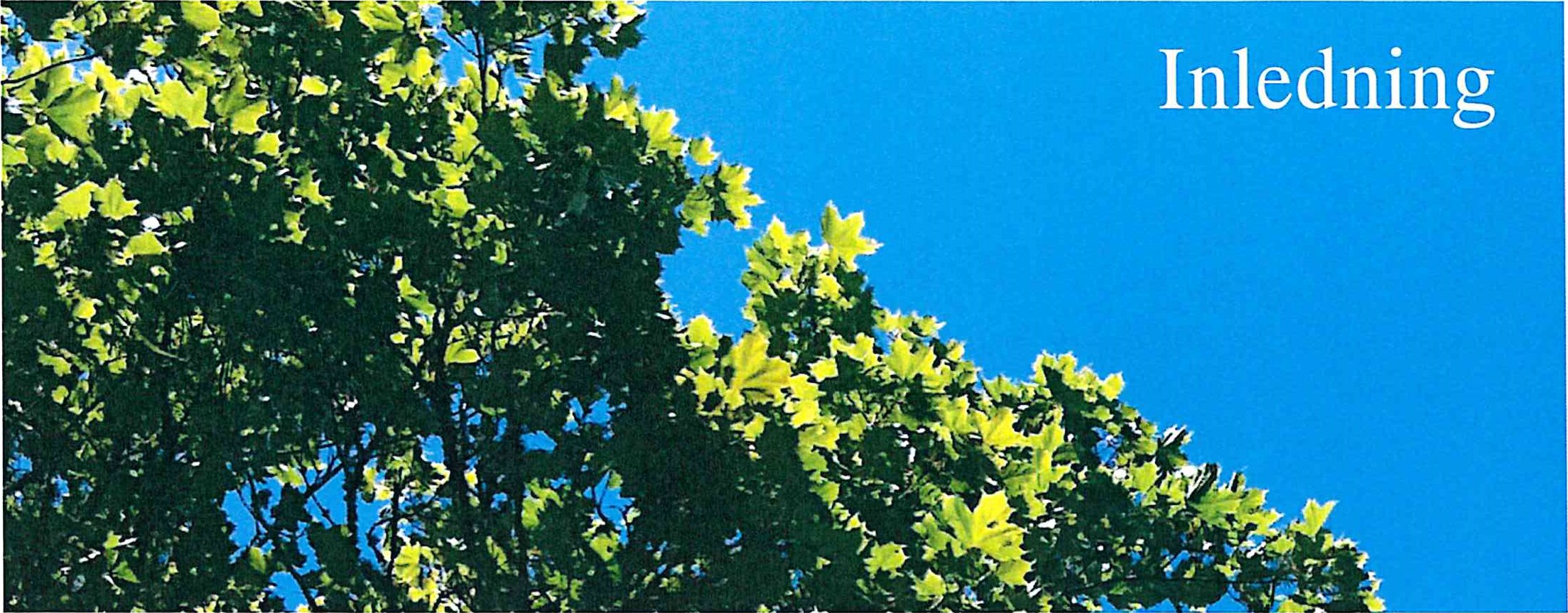 Det är en självklarhet för Bredareds Golfklubb att platsen skall vara både trygg och säker att vistas på, både för klubbens medlemmar och gäster. Föreningen skall ha en väldokumenterad policy både vad gäller droger, resor, olycksfall med mera. Medlem i Bredareds Golfklubb innebär att du skall känna dig trygg och säker.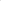 Vi sätter alltid individens säkerhet före ekonomi etc.Om olyckan ändå är framme finns det en väl genomarbetad plan/åtgärdslista på hur föreningen skall hantera denna situation.Mobbing är en del som inte skall förekomma på Bredareds Golfklubb. All mobbing, både fysisk och psykisk åtgärdas omgående och kraftfullt.GOLFEN, GLÄDJEN OCH GEMENSKAPEN PÅ BREDAREDS GOLFKLUBB SKAPAR TRYGGHET OCH SÄKERHET!Bredared 2020-11-09Lennart Gunneriusson 
Ordförande Bredareds Golfklubb	           Stefan Strand 	       Magnus Fridén
               Säkerhetsansvarig                                                                                                    Säkerhetsansvarig 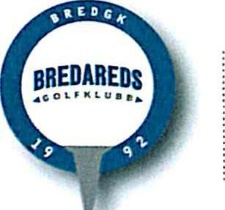 	                         När golfen blir glädje och gemenskap är vi alla vinnare!Säker och Trygg förening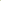 Säker och Trygg föreningSäker och Trygg förening